((TITULO))COMUNICADO Nº 01/2019“ATA DE registro de preçoS para FUTURA E EVENTUAL AQUISIÇÃO DE EQUIPAMENTOS E INSUMOS PARA O SISTEMA DE BENS PATRIMONIAIS E PRESTAÇÃO DE SERVIÇOS DE IMPRESSÃO DE ETIQUETAS, para os órgãos da administração direta e indireta do município de são paulo”.((TEXTO))Solicitamos que as unidades interessadas, enviem a estimativa de demanda, preenchendo o Termo de Adesão disponível no endereço eletrônico http://www.prefeitura.sp.gov.br/cidade/secretarias/inovacao/prodam/licitacoes/index.php?p=142307, à Gerência de Compras e Contratações – GFC da PRODAM, no seguinte endereço eletrônico: licitacao@prodam.sp.gov.br, até 31/01/2019.ESCLARECIMENTO:I -	As especificações técnicas dos produtos e serviços se encontram no Termo de Referência que está disponível no endereço eletrônico acima referenciado.II -	O respectivo Termo de Adesão referente à estimativa de demanda, deverá conter a Justificativa do Quantitativo, o nome completo, cargo, departamento e/ou divisão, e número de telefone do responsável pela informação.Elisângela MarcelinoPregoeira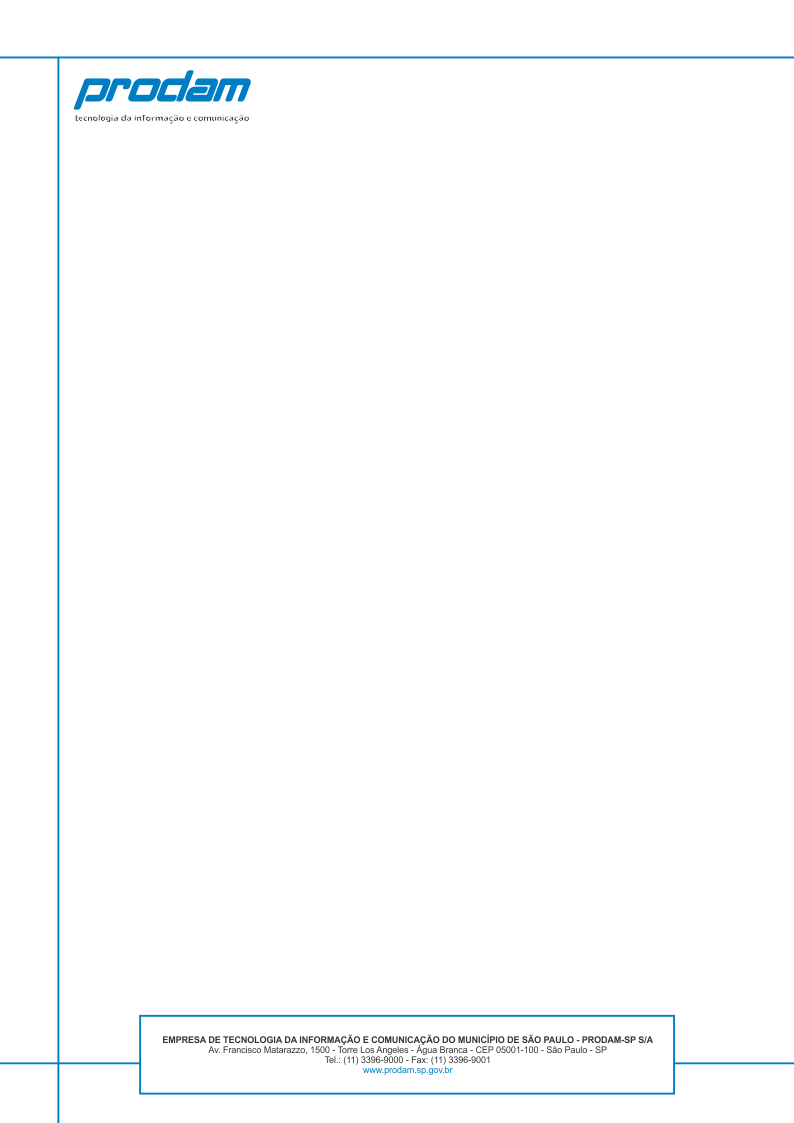 